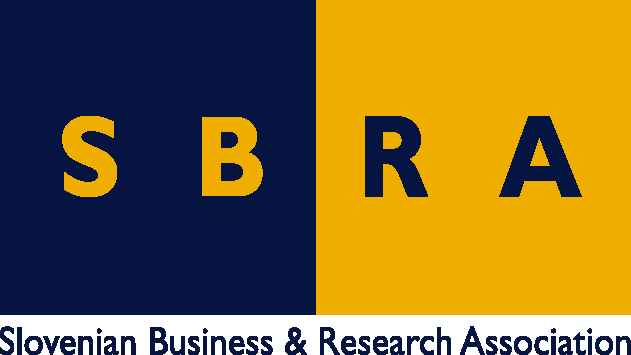 Slovensko gospodarsko in raziskovalno združenje, BruseljObčasna informacija članom 103 – 201901 julij 2019Članica SBRA Univerza v Ljubljani je med 114 visokošolskimi ustanovami, ki bodo del prvih 17 mrež »evropskih univerz«Evropska komisija je objavila seznam visokošolskih ustanov iz vse Evrope, ki bodo del prvih sedemnajstih mrež »evropskih univerz«. Med 114 izbranimi ustanovami je tudi članica SBRA Univerza v Ljubljani, ki bo del mreže »Eutopia – European University Alliance«. Članic te zveze je šest.- poleg Univerze v Ljubljani v vlogi vodje zveze še Univerza v Warwicku, Univerza Paris Seine, Vrije Universiteit Brussel (VUB), Univerza Pompeu Fabra iz Barcelone in Univerza v Göteborgu.    Mreže evropskih univerz bodo postale meduniverzitetni kampusi, med katerimi se bodo lahko študenti, doktorski kandidati, osebje in raziskovalci nemoteno premikali. Združile bodo svoje strokovno znanje, platforme in vire ter izvajale skupne kurikule ali module na različnih področjih. Ti kurikuli bodo zelo prilagodljivi in bodo študentom omogočali, da prilagodijo svoje izobraževanje ter izberejo, kaj, kje in kdaj bodo študirali. Tako bodo pridobili evropsko diplomo. Za vseh 17 mrež »evropskih univerz« je na voljo do 85 milijonov evrov. Posamezna zveza je na podlagi razpisa za program »Evropske univerze« v okviru programa Erasmus+  za začetek implementacije svojih načrtov v prihodnjih treh letih prejela do 5 milijonov evrov. Objavo drugega razpisa je Evropska komisija napovedala v jeseni. Koristne informacije:Spletna stran Univerze v Ljubljani z informacijami o zvezi Utopia:https://www.uni-lj.si/aktualno/novice/2019061309122771/Spletna stran z informacijami o pobudi »Evropske univerze«:https://ec.europa.eu/education/education-in-the-eu/european-education-area/european-universities-initiative_enPripravila:Darja Kocbek